The Florida Creativity Alliance PresentsColor Healing with the AngelsCome experience how color can heal and enrich your life!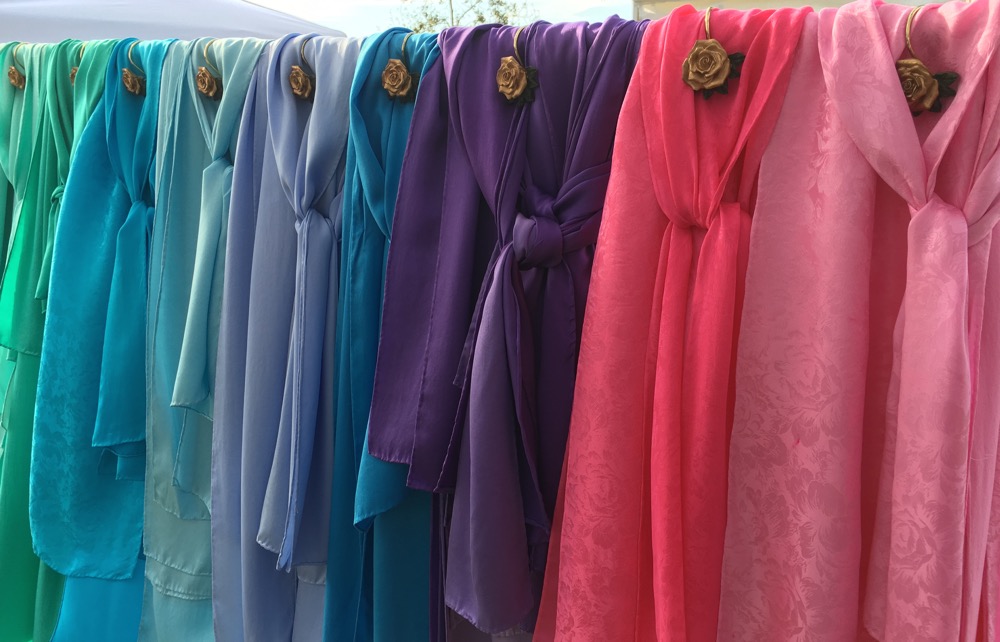 Learn how color is related to the Divine Qualities embodied by Angels, and how to use color and divine wisdom to access more intuition, clarity, peace, and JOY!We will create mandalas with watercolor paints and pencils.Inspired by the COLORS of the ANGELS!Tuesday, September 11, 20186pm to 8pmat Art Studio7737 Holiday Drive, Sarasota, FL $40 includes art suppliesTo Register go to www.apathofbeauty.com/events/color-healing-workshops/or call Anna at 941-993-0633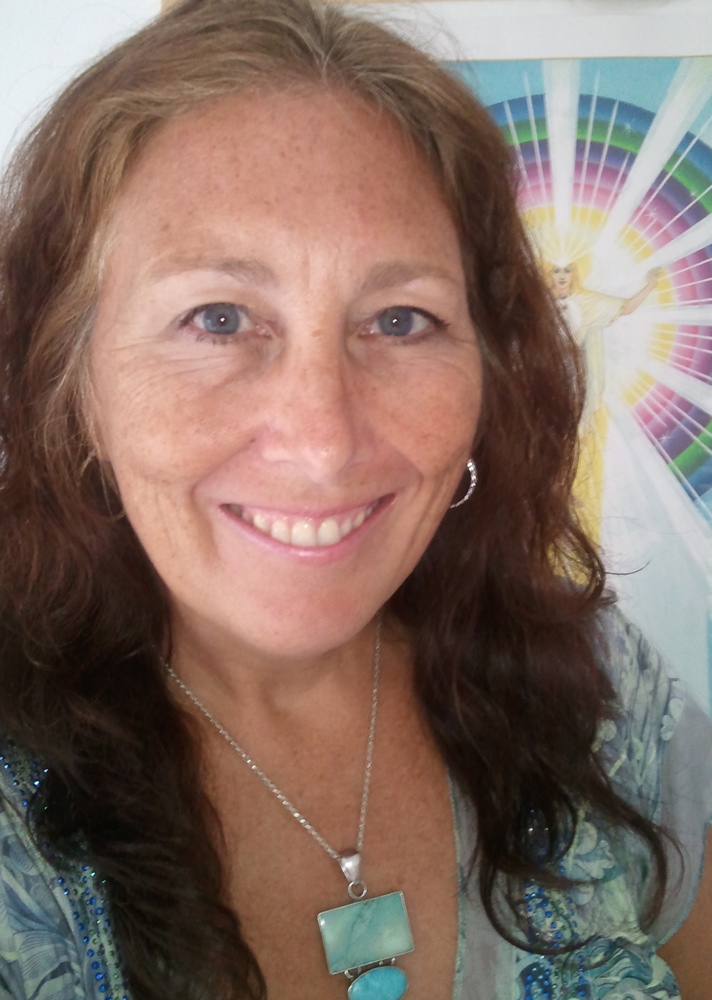 